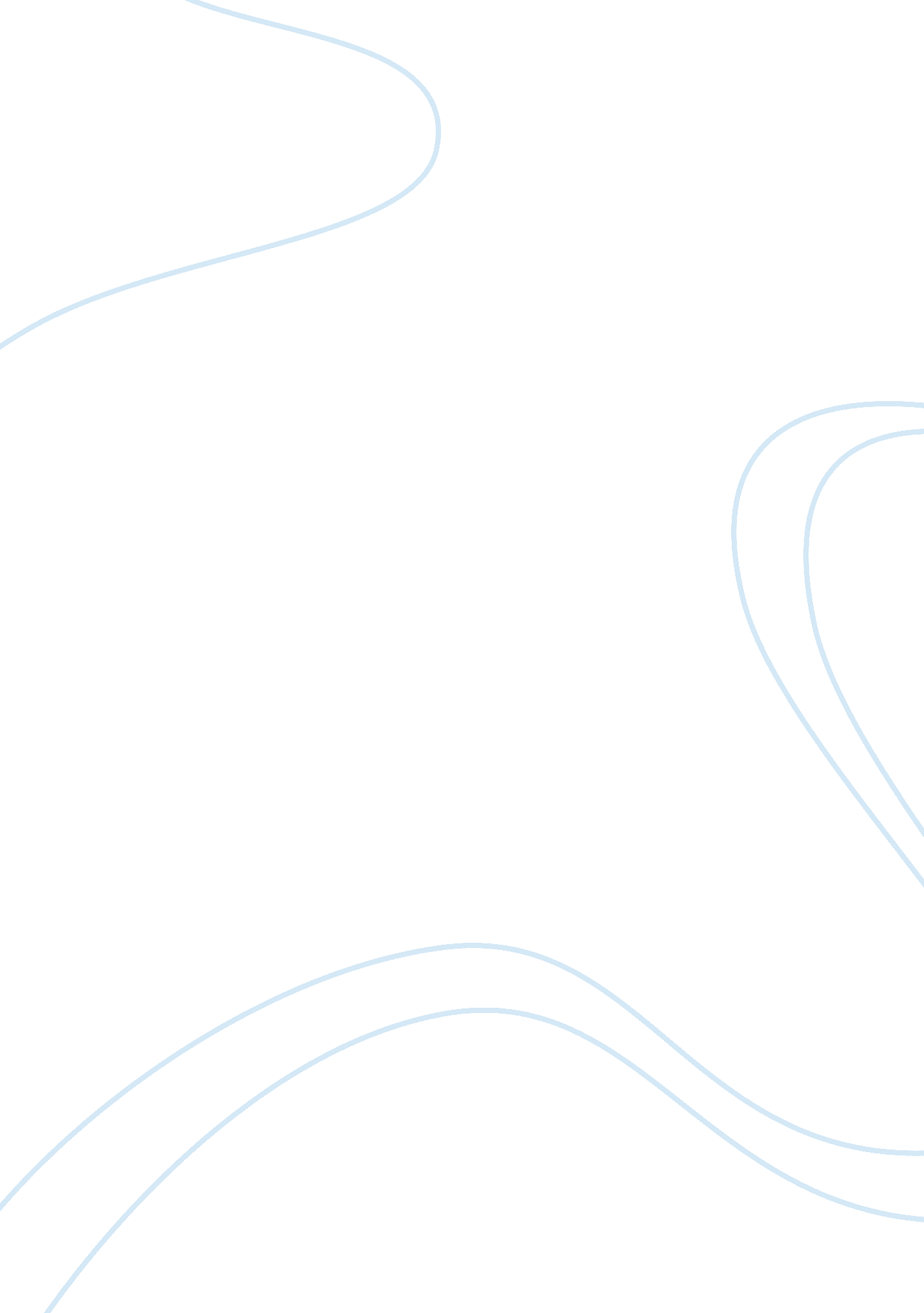 Admissions for dental hygineEducation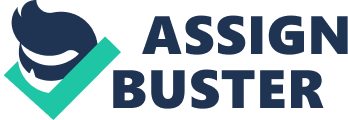 One book that has greatly influenced myphilosophyin life is theAutobiographyof Malcolm X: As told to Alex Haley.  I feel that this book has changed my perspective on a lot of things in life, particularly on the value ofeducation.  Malcolm X, while known as a great spokesperson and an influential historical figure, battled against all odds to become the great person that he is today. The sacrifices that he made in order to make the world a better place to live in are greatly appreciated by today’s society.  All of that, he accomplished because he was able to educate himself in his later years. I was at one of the lowest points of my life and everything seemed so bleak.  I had given up on a lot of things in my life and was about to give up my schooling and pursue an alternativecareerinstead.  I realized that Malcolm X was right. There is so much more that one can learn in life and there is no limit to what one can be as long as one approaches things with an open mind and an eager attitude.  It was this same thinking that led me to pursue my education and the same thinking that brought me to the challenges that I soon had to face. The pursuit of education has never been easy for me.  Having decided that I was going to pursue my education, I had to come to grips with reality and face the responsibilities and challenges of studying.  Places, histories and events were usually destinations for Malcolm X as he read almost every book that he could find. For him, his homemade education had changed his life and he was certain that it could change the lives of others as well.  “ I knew right there in prison that reading had changed forever the course of my life.”  This is what has inspired me in the pursuit of my career and my education. Having been working as a Dental Assistant for the past 4 ½ years, I have come to realize realize that as the world continues to change and the workplace becomes more and more challenging and competitive, it becomes imperative for anyone looking for a successful career to not only have the drive to succeed but also the training and expertise to do so. I am not saying that I do not have the training and expertise at the moment but I do believe that there is still room for more.  The rich and diverseacademiccommunity at (insert name of school) will definitely be the perfect place for me to learn and be prepared for the challenges that lie ahead. That is whyI believethat this course is a crucial step for me.  My success and my accomplishments here will herald the beginning of the fulfillment of my personal and professionalgoals.  It is said that the one thing that nobody can ever take away from you is your education and that is the one thing that I plan to not only gain for myself but for others as well. Perhaps, one of the most influential events in my life that have pointed me in the direction of Dentistry is my passion for Dental Hygiene.  As such, this has prompted me to continue my studies in this field and eventually enter professional school and pursue a career as a dentist.  I feel that my direction in this course also has to do with my character and my strengths. My most important character strength, in my opinion, is my ability to adapt, accept and learn.  My drive to succeed has been fueled by the experienced that I had early on in life.  Growing up without many benefits in life, I was inspired by the perseverance and dedication that my parents showed.  This provided me with a closer view of what I need to accomplish at an academic level before venturing into private practice of my own, particularly in this highly competitive field. Pursuing my career in Dental Hygiene is just the first step in my plan.   I would like to have the opportunity to take a bigger role in making the world a better place to live.  My main philosophy in life is to lead by setting an example. I cannot expect others to do what I myself would be willing to do but that does not mean that I cannot hope that others will see the example that I have shown them. This philosophy is one of the many forces that drive me to pursue my dream of pursuing this career and of becoming so much more in life.  The chance to help those who are less fortunate in life, the chance to help people like myself, the opportunity to be of service to humanity; these are the reasons why I have selected this as the profession that I will pursue; for, as Eleanor Roosevelt once said, “ The future belongs to those who believe in the beauty of theirdreams…” 